ERDVINĖS FIGŪROS APLINKOJEDarbą atliko: ……………………………………………………………………………………………………………Erdvinė figūraSurasti daiktaiUžrašyti paprastosios trupmenos pagalba, kurią dalį sudaro šios rūšies erdvinės figūros  nuo viso surastų erdvinių figūrų skaičiaus. 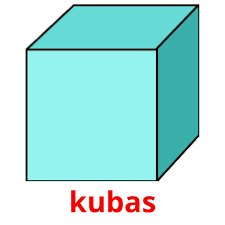 Iš viso:…...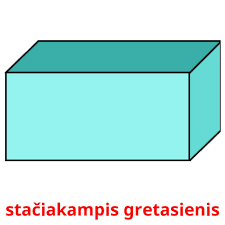 Iš viso:…...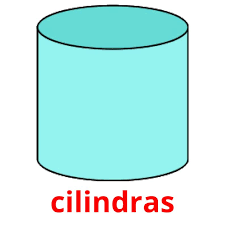 Iš viso:…...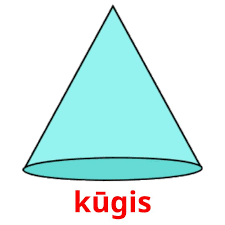 Iš viso:…...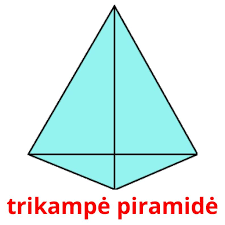 Iš viso:…...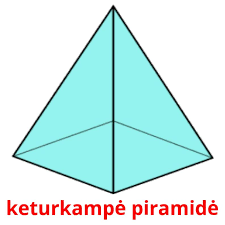 Iš viso:…...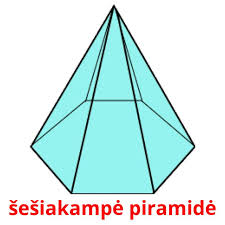 Iš viso:…...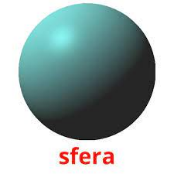 rutulysIš viso:…...Iš viso daiktų:………Iš viso daiktų:………